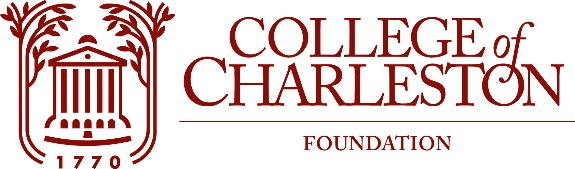 GOVERNANCE & BOARD ENRICHMENT COMMITTEE MEETINGFebruary 22, 202411:00 a.m. – 11:50 a.m.Zoom: 
Stern Center Ballroom, 71 George Street https://cofc.zoom.us/j/93379537911MISSIONThe Mission of the College of Charleston Foundation is to promote programs of education, research, student development, and faculty development for the exclusive benefit of the College of Charleston.Committee Members: Johnnie Baxley ‘92 – Chair			Sabra Horne ‘87Todd Abedon – Vice Chair			Jean Johnson	John Carter					Sherrie Snipes-WilliamsTanner Crunelle ‘20, Fellow			Cynthia ThompsonLeslie Gambee				Kathy Williams ‘79Board Chair:  Steve KerriganVice Chair:  Keith Sauls ‘90Executive Director: Dan FrezzaEx Officio: J.R. BarnhartLiaison: Carin JorgensenAgenda:Call to order and roll call/FOIA StatementApproval of minutes from November 16, 2023 and January 5, 2024 Governance and Board Enrichment Committee meetingsFinalize diversity definition Policy manual update Review board calendar for MayOld Business/New BusinessAdjourn